COĞRAFYA DERSİ 12. SINIF 2. DÖNEM 2. YAZILI SORULARI (3) (TEST)… – …  EĞİTİM VE ÖĞRETİM YILI ………..……………..… OKULU 12/… SINIFICOĞRAFYA DERSİ 2. DÖNEM 2. YAZILISITarih: …/…/……ADI SOYADI:………………………… NU:………….. PUAN:………1.    Aşağıdakilerden hangisi bir ülkenin gelişmişlik seviyesi hakkında bilgi vermez?A)    Nüfusun yaş gruplarına göre dağılımıB)    Okur – yazar oranıC)   Kentsel ve kırsal nüfus oranıD)   Tarım alanlarının yüzölçümüE)    Çalışan nüfusun iş kollarına göre dağılımı2.I.   Ergene havzasıII.     Sivas yöresiIII.    Menteşe yöresiIV.   Taşeli yöresiV.    Hakkari yöresiYukarıda verilen yörelerin hangisinde nüfusun az olmasında yer şekillerinin dağlık ve engebeli olması etkili değildir?A) I                  B) II                        C) III                       E) V                        D) IV3. Aşağıdaki grafiklerde dörder bölgesi bulunan üç ülkedeki hidroelektrik üretim miktarları verilmiştir.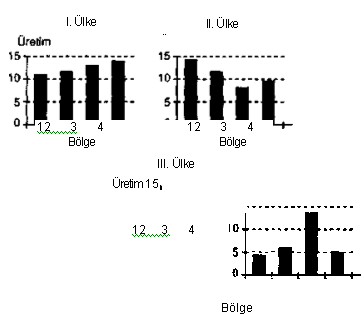 Buna göre, aşağıdakilerden hangisinde ülkeler en dağlık olandan en az engebeli olandan doğru sıralanmıştır?A) II - III - I        B) II - I - III            C) I - II - IIID) I - III - II     E) III - II - I4.    Ülkemizde    aşağıda    verilen    merkezlerin hangisinde kağıt endüstrisi yoktur?A) Taşucu                     B) Dalaman         C) AksuD) Turgutlu                   E) Taşköprü5. Aşağıdaki haritada bazı madenlerin çıkarıldıkları yerler işaretlenmiştir.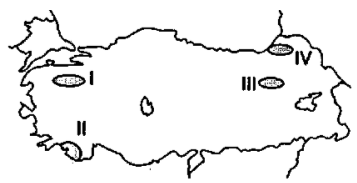 Aşağıdakilerin    hangisinde    bu    madenler sırasıyla gösterilmiştir?I               II              III             IVA)    Krom      Bor         Boksit    DemirB)    Bor         Krom      Demir    BakırC)   Boksit    Bor         Krom      DemirD)   Krom      Demir     Boksit    BakırE)    Bakır      Bor         Demir    Boksit6.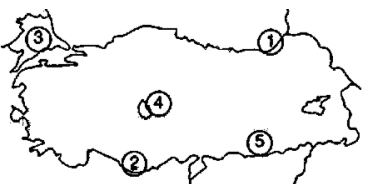 Yukarıda işaretli olan beş yerde (bilgi yelpazesi.net) kuzey – güney doğrultulu 100 km lik aynı standartlara sahip karayolu yapılmaktadır.Buna göre, hangi yerde yapılacak olan yolun, yol yapım maliyetinin en fazla olması beklenir?A) 1ve 2                         B) 1 ve 3                C) 3 ve 4D) 2 ve 5                       E) 3 ve 57. Ülkemizde çay fabrikalarının Doğu Karadeniz’de, zeytinyağı fabrikalarının Edremit – Ayvalık körfezinde yoğunlaşması, sanayi ile aşağıdakilerden hangisi arasındaki ilişkiden kaynaklanmaktadır?A) Enerji kaynağı                        B) Ulaşım C) Hammadde                           D) SermayeE) İş gücü8. Ülkemizde yapılan hayvancılık faaliyetleri ile bitki örtüsü arasında sıkı bir ilişki bulunmaktadır.Aşağıda verilenlerden hangisinde böyle bir durum söz konusu değildir?A)    Büyükbaş hayvancılıkB)    İpekböcekçiliğiC)   ArıcılıkD)   Küçükbaş hayvancılıkE)    Kümes hayvancılığı9.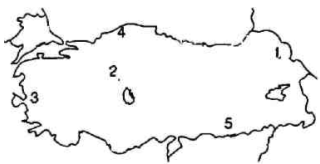 Yukarıdaki haritada numaralandırılmış yerlerin hangisinde taş evlerin yaygın olması beklenir?A) 1 B) 2        C) 3        D) 4        E) 510. Otlak ve mera hayvancılığının yapıldığı yerlerde üretilen süt miktarı öncelikle aşağıdakilerden hangisi ile ilişkilidir?A)    Yağış miktarı ileB)    Hayvan sayısı ileC)   Teknolojik imkanlarlaD)   Kullanılan suni yem miktarı ileE)    Hayvan ırklarıyla11. Aşağıdakilerden hangisi bir ülkede sanayileşme birlikte görülen değişimler arasında yer almaz?A)    Hammadde satışının azalmasıB)    Dış ticarette açığın günden güne artmasıC)   Enerji tüketiminin artması (bilgi yelpazesi.net)D)   Eğitim,   sağlık    ve   altyapı   hizmetlerine ayrılan payın artmasıE)    Tarıma alanlarından alınan verimin artması12. Aşağıda verilen hava limanlarından hangisinin yaz aylarında kullanılma oranı daha yüksektir?A) Muğla                        B) Bursa                               C) DiyarbakırD) Elazığ                       E) Kayseri13. Aşağıda verilen sanayi kollarından hangisinin yıl içinde meydana gelebilecek olan iklim değişimlerinden en az etkilenmesi beklenir?A)    Unlu gıda sanayisiB)    Salça fabrikasıC)   Şeker fabrikasıD)   Konserve fabrikasıE)    Kağıt fabrikası14. Aşağıda yapılan maden – kent eşlemelerinden hangisi yanlıştır?Maden                   KentA)    Volfram                 UludağB)    Boksit                                    SeydişehirC)   Kükürt                    KeçiborluD)   Bor                         BigadiçE)    Doğalgaz              Batman15. Türkiye’deki enerji üretimindeI.      LİnyitII.     BuhargücüIII.    Su gücüIV.   Taşkömürü gibi   enerji   kaynaklarından      hangilerinin payı daha azdır ?A) I ve III                         B) I ve II                                 C) II ve IIID) III ve IV                      E) II ve IV16. Aşağıdaki haritada taralı (bilgi yelpazesi.net) alanlar bazı madenlerin çıkarıldığı merkezler, ok işaretleri ise işlendiği merkezleri göstermektedir.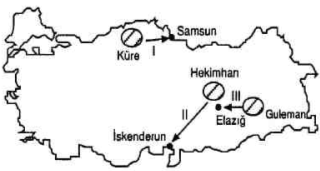 Buna göre bu madenler  aşağıdakilerden hangisidir?I               II               IIIA)    Bakır      Demir    KromB)    Krom      Bakır      DemirC)   Demir    Krom      BakırD)   Bakır      Krom     DemirE)    Krom      Demir    BakırNot: İlk 15 soru 6 puan, 16. soru 10 puandır